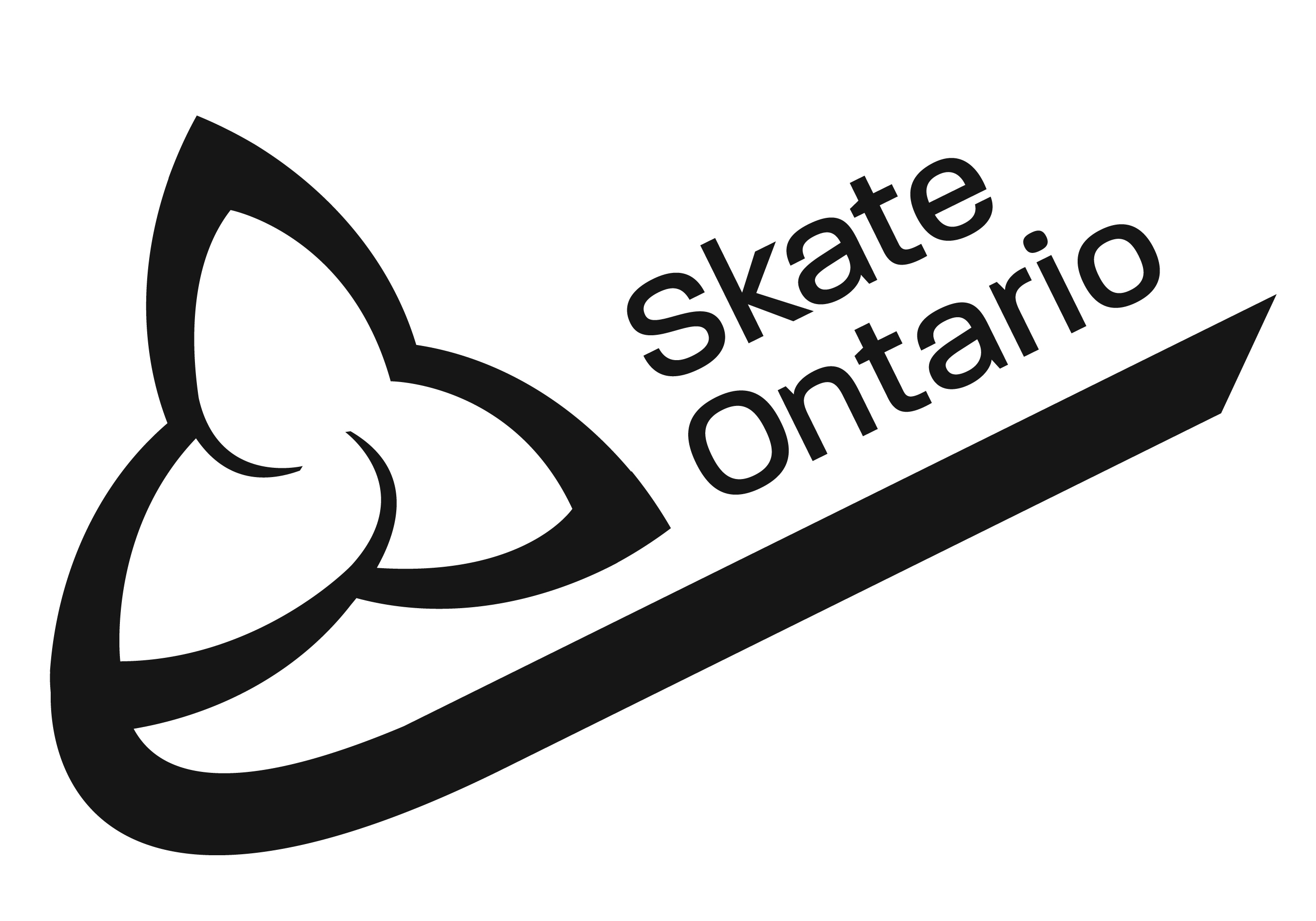 Pair Coaches’ SeminarWhere: 2013 Canadian Figure Skating Championships at the Hershey Centre in MississaugaSunday, January 13th to Tuesday, January 15th, 2013Seminar Leader		Louis StongGuest Coaches	Lee Barkell, Alison Purkiss, Kris Wirtz, and Bryce DavisonWho should attend:	All coaches interested in starting a pair program! 	All coaches interested in improving an existing pair program.	Format:	Classroom discussions as well as observations and teaching during the novice pairs event.Tentative ScheduleSunday, January 13	Meeting Room	13:00	Introduction - Louis							ISU DVD How to put a pair team together.							Guest coach #1			Rink #2			14:45	Practice Gp #1						15:15	Practice Gp #2						16:00	Practice Gp #3			Meeting Room	16:45	Discussion & conclusion of day #1Monday, January 14	Rink #2			9:45	Warm Up Gp #1						10:05	Warm Up Gp #2						10:25	Warm Up Gp #3			Meeting Room	10:45	Louis							Guest coach #2						12:15	Lunch (on your own)			Spectator Rink		14:45	Short program competition			Meeting Room	16:45	Louis - Discussion of the eventTuesday, January 15				Spectator Rink		14:00	Free program competition			Meeting Room	15:30	Louis - Discussion of the event							Guest coach #3						16:30	Seminar completedPair Coaches’ Seminar2013 Canadian Figure Skating ChampionshipsRegistration:Name:           Skate Canada #: CAC #:  Email address:Phone number:	Fee:		$25.00 Ontario coaches		$50.00 all other coachesPlease make cheque payable to: Skate OntarioPlease mail cheque and registration form to:Skate Ontario
908 Schaeffer Outlook
Newmarket, Ontario
L3X 1V9You will receive confirmation via email.